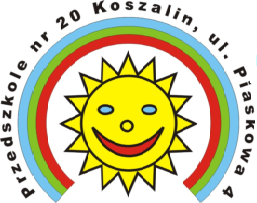                           1977 r.ODDZIAŁY  PRZEDSZKOLNE :I  ODDZIAŁ  DZIECI   3-LETNIE  :   WIEWIÓRKIII ODDZIAŁ  DZIECI  3–LETNIE :  BIEDRONKI III  ODDZIAŁ DZIECI  4- LETNIE :  KRASNALEIV ODDZIAŁ  DZIECI  5-LETNIE :  MOTYLE V ODDZIAŁ  DZIECI  6-LETNIE :   SARENKI 